Dear Mr McKay,We are Celts for Change 2021 and we would again like to take this opportunity to welcome you to the Celtic Football Club and congratulate you on your new role.We would like to outline our current strategy to you. As part of our ongoing protest, we will be recommending that all supporters delay renewing their season tickets until the following five points have been addressed. -Peter Lawwell must have no further roles full or part time at the club after July 1st, our chairman Ian Bankier must also give notice of standing down, and the other members of the board complicit in the failings by their silence must do the same.-There will be a Director of Football appointed by the club who will have full control over the football department.-There will be a new manager appointed who has the quality and experience to take the team forward. A club of ours size should not entertain any ‘projects’-The club should pursue the ‘secret’ Five Way Agreement that was hidden from UEFA. It should also pursue Resolution 11 with the relevant authorities whilst updating the supporter base on progress.-The club should agree to the Celtic Shared proposal “shares for value” All of these can be achievable by the end of July.Public statements will also be needed to be issued and progress made with regards to the following,-The new club status-A form of domestic Financial Fair Play to avoid unsustainable debt being the driverfor football success.-A form of domestic VAR-Termination of contracts of employees and with companies whose owners and business’s do not follow the clubs ethos.We send you this in good faith.Yours www.celtsforchange2021.comEmail - info@celtsforchange2021.comTwitter - @ForCelts       Facebook - CeltsforChange 2021       Instagram - celtsforchange2021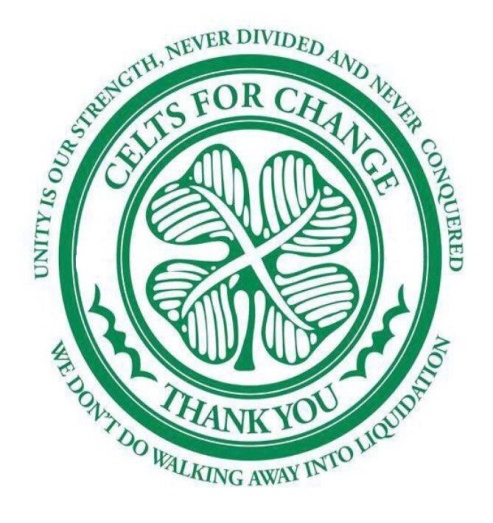 